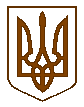 БУЧАНСЬКА     МІСЬКА      РАДАКИЇВСЬКОЇ ОБЛАСТІ ТРИНАДЦЯТА  СЕСІЯ   СЬОМОГО  СКЛИКАННЯ(позачергова)Р  І   Ш   Е   Н   Н   Я« 12 »  липня  2016 р. 						   № 609 - 13 -VІІПро  внесення    змін  до  рішення5 сесії  Бучанської   міської радиVІI   скликання   від  19 січня  2016року за № 104-5-VІI (позачергова)«Про  бюджет  міста  Буча на 2016 рік»у новій редакції	Розглянувши пропозиції фінансового управління Бучанської міської ради  та враховуючи необхідність у проведенні фінансування видатків з бюджету міста Буча у 2016 році, з метою раціонального використання коштів міського бюджету для забезпечення потреб в асигнуваннях на здійснення видатків по загальному та спеціальному фондах бюджету міста Буча у 2016 році,  відповідно до Закону України «Про Державний бюджет України на 2016 рік», норм Бюджетного кодексу України, прийнятих рішень Бучанською міською радою, керуючись пунктом 23 статті 26 Закону України «Про місцеве самоврядування в Україні» міська рада	ВИРІШИЛА:1. Внести зміни до рішення 5 сесії VІI скликання Бучанської міської ради від 19.01.2016 року за № 104-5-VІI (позачергова) «Про бюджет міста Буча на 2016 рік» у новій редакції.1.1. У пункті 1 п. 2 рішення замінити цифри «246 089 710,98», «185 678 759,81», «60 410 951,17» на «262 264 263,14», «194 525 191,81», «67 739 071,33».1.2. Внести зміни у додатки 1,2,3,5,6 до рішення, виклавши їх у новій редакції.2. Фінансовому управлінню внести відповідні зміни до бюджету міста на 2016 рік.3. Затвердити розпорядження міського голови по загальному фонду бюджету за червень 2016 року по головному розпоряднику «Відділ освіти Бучанської міської ради», «Бучанська міська поліклініка».4. Контроль за виконанням даного рішення покласти на постійну комісію з питань соціально-економічного розвитку, підприємництва, житлово-комунального господарства, бюджету, фінансів та інвестування                    Міський голова                                                                       А.П.Федорук  